            Ben Bundy Memorial Scholarship Application
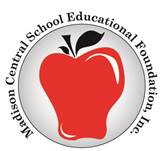 Applicant Name: _______________________________________________________________Address: ______________________________________________________________________
	            (Street)						(City)		(State)		(Zip)GPA (unweighted w/ Bonus)____________School of Choice ______________________________________________	__________________Career/Education Goals (may attach resume) ____________________________________________________________________________________________________________________________________________________________Summary of high school honors, school activities and community activities (may attach resume) ______________________________________________________________________________________________________________________________________________________________________________________________________________________________________________________________________________________________________________________________________________________________________________________________________________________________________________________________________________________________________________________________________________________________________________________________________________________________________________________________________________________________________________________________Employment History (may attach resume) __________________________________________________________________________________________________________________________________________________________________________________________________________________________________________Complete the application and attach a brief essay about your participation in extra-curricular activities and what you have learned from your involvement in these activities regarding serving other people in your community.  Two letters of recommendation from non-relatives are also required.Applications MUST be sent electronically to madisoneducationalfoundation@k12.sd.usApplication deadline is April 5th, 2019